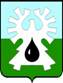 МУНИЦИПАЛЬНОЕ ОБРАЗОВАНИЕ ГОРОД УРАЙХанты-Мансийский автономный округ-Юграадминистрация ГОРОДА УРАЙПОСТАНОВЛЕНИЕот 29.10.2021	     	                                                                                                           № 2663	Об основных направлениях бюджетной политики и основных направлениях налоговой политики городского округа Урай Ханты-Мансийского автономного округа -Югры на 2022 год и на плановый период 2023 и 2024 годовВ соответствии со статьей 172 Бюджетного кодекса Российской Федерации, решением Думы города Урай от 25.10.2012 №100 «О Положении об отдельных вопросах осуществления бюджетного процесса в городе Урай», в соответствии с постановлением администрации города Урай от 30.07.2021 №1905 «О Порядке составления проекта бюджета городского округа Урай Ханты-Мансийского автономного округа -Югры на  очередной финансовый год и плановый период»:1. Одобрить основные направления бюджетной политики и основные направления налоговой политики городского округа Урай Ханты-Мансийского автономного округа - Югры на 2022 год и на плановый период 2023 и 2024 годов согласно приложению.2. Постановление разместить на официальном сайте органов местного самоуправления города Урай в информационно-телекоммуникационной сети «Интернет».Контроль за выполнением постановления возложить на заместителя главы города Урай С.П.Новосёлову.Глава города Урай                                                                                           Т.Р.ЗакирзяновПриложение к постановлению администрации города Урайот 29.10.2021 № 2663Основные направления бюджетной политики и основные направления налоговой политики городского округа Урай Ханты-Мансийского автономного округа – Югры на 2022 год и на плановый период 2023 и 2024 годовОбщие положенияОсновные направления бюджетной политики и основные направления налоговой политики городского округа Урай Ханты-Мансийского автономного округа - Югры на 2022 год и на плановый период 2023 и 2024 годов (далее также Основные направления) подготовлены в соответствии со статьей 172 Бюджетного кодекса Российской Федерации, статьей 2 Положения об отдельных вопросах осуществления бюджетного процесса в городе Урай, утвержденного решением Думы города Урай от 25.10.2012 №100.При их разработке были учтены:1) положения Послания Президента Российской Федерации Федеральному Собранию Российской Федерации от 21.04.2021; 2) положения Указа Президента Российской Федерации от 21.07.2020 № 474 «О национальных целях развития Российской Федерации на период до 2030 года» (далее - Указ №474); 3) основные направления налоговой, бюджетной и долговой политики Ханты-Мансийского автономного округа – Югры, характеристики проекта закона о бюджете Ханты-Мансийского автономного округа - Югры на 2022 год и на плановый период 2023 и 2024 годов (распоряжение Правительства Ханты-Мансийского автономного округа –Югры от 20.08.2021 №452-рп);4) Стратегия социально-экономического развития муниципального образования городской округ город Урай до 2020 года и на период до 2030 года (решение Думы города Урай от 22.11.2018 №66);5) Прогноз социально-экономического развития городского округа Урай Ханты-Мансийского автономного округа –Югры на 2022 год и на плановый период 2023 и 2024 годы (проект постановления администрации города Урай);6) Концепция повышения эффективности бюджетных расходов в 2019-2024 годах (постановление администрации города Урай от 18.09.2019 №2275).Основные направления содержат описание условий и подходов к составлению проекта бюджета городского округа Урай Ханты-Мансийского автономного округа - Югры на  2022 год и на плановый период 2023 и 2024 годов (далее также проект бюджета города Урай на 2022-2024 годы), целей, задач и приоритетов, принимаемых для составления проекта бюджета города Урай на 2022-2024 годы, подходов к формированию его основных параметров: доходов, расходов, дефицита бюджета и источников его финансирования. Их формирование осуществлялось в условиях до конца не преодоленных экономических последствий распространения новой коронавирусной инфекции, вызванной COVID-19, и принятием мер по устранению ее последствий.В сложившихся экономических условиях основными ориентирами и приоритетами основных направлений являются сохранение финансовой устойчивости и сбалансированности бюджетной системы муниципального образования, обеспечение национальных целей развития Российской Федерации, направленных на повышение уровня жизни граждан, создание комфортных условий для их проживания, обеспечение достойного эффективного труда людей и успешное предпринимательство.Основные направления разработаны на основании сценарных условий «базового» варианта прогноза социально-экономического развития муниципального образования город Урай на 2022 год и плановый период 2023 и 2024 годов с учетом ожидаемых внешних условий и принимаемых мер экономической политики, включая реализацию Общенационального плана действий, обеспечивающих восстановление занятости и доходов населения, рост экономики и долгосрочные структурные изменения в экономике, ориентир на достижение целевых показателей социально-экономического развития и решение задач стратегического планирования муниципального образования. Предполагается реализация активной политики, направленной на улучшение инвестиционного климата, повышение конкурентоспособности и эффективности бизнеса, на стимулирование экономического роста экономики. В целях повышения эффективности бюджетных расходов в долгосрочной перспективе, обеспечения условий для устойчивого исполнения расходных обязательств муниципального образования и повышения качества управления муниципальными финансами продолжится реализация муниципальной программы «Управление муниципальными финансами в городе Урай».2. Основные направления налоговой политики городского округа Урай на 2022 год и на плановый период 2023 и 2024 годов, основные подходы к ее формированиюСохранение стабильных налоговых условий, повышение эффективности применения стимулирующих налоговых мер, остаются ключевыми ориентирами налоговой политики муниципального образования в среднесрочной перспективе.Основой стабильного социально-экономического развития городского округа Урай является восстановление ключевых показателей. В качестве приоритетной цели налоговой политики в среднесрочной перспективе выступает создание условий для обеспечения сбалансированности бюджета муниципального образования городского округа Урай.           Обеспечение потребности бюджета, за счет поступления доходов в бюджет города Урай, строится с учетом изменений законодательства Российской Федерации при одновременной активной работе органов местного самоуправления городского округа Урай по изысканию дополнительных резервов доходного потенциала бюджета города, в том числе за счет формирования благоприятного инвестиционного климата, совершенствования  и оптимизации перечня налоговых расходов и повышения уровня администрирования доходов, что позволит обеспечить сбалансированность бюджета и эффективность использования бюджетных средств города Урай.         Направления, способствующие осуществлению (достижению) цели:         - формирование благоприятных условий для развития промышленности, бизнеса, предоставление социальных услуг на территории города путем предоставления налоговых льгот для предприятий промышленности ведущих отраслей экономики, субъектов малого и среднего предпринимательства, социально ориентированных некоммерческих организаций путём сохранения налоговых льгот по земельному налогу в размере 50%,         - продолжение работы по вовлечению в налоговый оборот отдельных объектов недвижимости, в отношении которых налог на имущество физических лиц  исчисляется исходя из кадастровой стоимости;         - дальнейшее совершенствование системы эффективного управления муниципальным имуществом с целью увеличения поступления в бюджет города доходов от его использования;	     - оптимизация перечня налоговых расходов по местным налогам и обеспечение оптимального выбора объектов для предоставления муниципальной поддержки в виде налоговых льгот.          В 2021 году в отношении местных налогов была проведена оценка эффективности предоставленных налоговых расходов (льгот) города Урай за 2020 год.  По налогу на имущество физических лиц льготы не предоставлялись, оценка эффективности налоговых льгот проводилась только в отношении одного местного налога – земельного налога.          В Перечень налоговых расходов было включено 15 налоговых льгот, обусловленных льготами по земельному налогу.         По итогам оценки эффективности налоговых расходов земельного налога по критериям целесообразности и эффективности, установлено следующее:        - эффективными признаны - 8 налоговых расходов,        - недостаточно эффективными признаны - 4 налоговых расхода:        - не возможно было провести оценку эффективности (данная льгота начинает действовать с 1 января 2021 года) признан – 1 налоговый расход,        - неэффективными признаны - 2 налоговых расхода.        	В течение 2022 года будет проведена работа по отмене невостребованных и неэффективных налоговых расходов, которые ни разу не были востребованы по результатам проведенного анализа использования налоговых льгот и фактически не применяемые за последние 5 лет, предшествующих отчетному году.         Комплексный системный учет налоговых льгот, исходя из критериев целесообразности и эффективности, позволит оценить общий объем поддержки отдельных категорий физических и юридических лиц.         Важной задачей проводимой налоговой политики на 2022-2024 годы является формирование стабильных налоговых условий. На 2022-2024 годы не предполагается внесение значительных изменений в муниципальные нормативные правовые акты города Урай о налогах. Повышение ставок по местным налогам также не планируется. 	    Принимаемая и проводимая администрацией города Урай налоговая политика всецело зависит от налоговой политики, проводимой государством и субъектом Ханты-Мансийского автономного округа – Югры в сфере управления и совершенствования межбюджетных отношений.            Основные направления налоговой политики позволяют определить ориентиры в налоговой сфере на трехлетний период, что предопределяет ясность и устойчивость условий ведения экономической деятельности на территории муниципального образования город Урай.3. Основные направления бюджетной политики городского округа Урайна 2022 год и на плановый период 2023 и 2024 годов,подходы к формированию характеристик проекта бюджета города Урай на 2022 год и на плановый период 2023 и 2024 годовПроект бюджета города Урай на 2022 - 2024 годы по доходам рассчитывался на основе параметров «базового» варианта прогноза социально-экономического развития муниципального образования город Урай на 2022 год и параметров прогноза на период до 2024 года, на основе действующего федерального и регионального законодательства, с учетом нормативно-правовых требований Бюджетного кодекса Российской Федерации, изменений и дополнений к ним, внесенных изменений в муниципальные правовые акты.           Несмотря на ситуацию в экономике Российской Федерации, тенденций ее развития, бюджетная политика городского округа Урай на 2022-2024 годы будет сохранять преемственность целей и задач, определенных прошедшим бюджетным циклом, с учетом существующих реалий в экономике и будет нацелена на достижение стратегических ориентиров социально-экономического развития города, главным из которых является повышение качества жизни граждан города Урай,  за счет обеспечения устойчивости и стабильности экономики, сбалансированного функционирования бюджетной системы города, создания условий для мобилизации внутренних резервов, повышения бюджетной эффективности муниципального управления.           Приоритетом бюджетной политики городского округа Урай на 2022-2024 годы в области доходов является:         1) обеспечение сбалансированности и финансовой устойчивости бюджета городского округа Урай;         2) сохранение положительной динамики поступления доходов и повышение доходного потенциала бюджета городского округа Урай, в том числе за счет стимулирования предпринимательской и инвестиционной активности;         3) выявление и мобилизация внутренних резервов доходной базы города Урай.         4) поддержка инвестиционной активности, в том числе привлечение инвестиций в экономику городского округа Урай.         Достижение указанных задач (приоритетов) в предстоящем финансовом периоде, как и прежде, будет осуществляться путем реализации следующих мероприятий:1) расширение доходной базы бюджета городского округа Урай, в том числе за счет повышения собираемости доходов и дополнительных мер по изысканию финансовых резервов;2) мониторинг состояния расчетов с бюджетом крупных налогоплательщиков города Урай;3) мониторинг основных показателей социально-экономического развития городского округа Урай;4) мониторинг уровня собираемости налогов.В целях обеспечения поступления в бюджет городского округа Урай доходов в запланированных объемах в 2022 – 2024 годах главными администраторами налоговых и неналоговых доходов бюджета будет продолжена работа по:1) межведомственному взаимодействию, направленному на повышение эффективности администрирования доходов бюджета;2) сокращению задолженности по платежам в бюджет, усилению претензионно -исковой работы с должниками и принудительному взысканию задолженности;3) осуществлению мероприятий в части проведения инвентаризации муниципального имущества, направленных на вовлечение муниципального имущества, в том числе муниципальной казны в хозяйственный оборот путем его продажи (приватизации), передачи в аренду. При формировании проектировок бюджета  городского округа Урай на 2022 год и на плановый период 2023 и 2024 годов по доходам учтены новации бюджетного законодательства Российской Федерации в части:а) отказа от практики ежегодного пересмотра перечней главных администраторов доходов бюджета: в целях совершенствования процедуры администрирования доходов перечень главных администраторов доходов бюджета городского округа Урай будет утверждаться постановлением администрации города Урай в соответствии с общими требованиями, установленными Правительством Российской Федерации. б) урегулирования механизма уточнения невыясненных платежей: по истечении трехлетнего периода невыясненные платежи будут относиться к прочим неналоговым доходам бюджета городского округа Урай.в) урегулирования порядка подготовки и согласования изменений в методики прогнозирования поступлений доходов: конкретизируются роли участников разработки и согласования методик, а также уточняются подходы к их разработке.Для обеспечения финансовой стабильности и сбалансированности бюджета городского округа Урай будет продолжена работа по развитию доходного потенциала на основе постоянного мониторинга рисков развития экономики и улучшения качества администрирования доходов.Ключевыми приоритетами бюджетной политики в области расходов в следующем бюджетном цикле помимо решения задач, входящих в компетенцию органов местного самоуправления, остается обеспечение выполнения национальных целей и стратегических задач развития, обозначенных Президентом Российской Федерации в Указе №474, а также реализация мер повышения эффективности бюджетных расходов по направлениям, обозначенным в предыдущем бюджетном цикле и Плане мероприятий по реализации Концепции повышения эффективности бюджетных расходов в 2019 – 2024 годах в городе Урай.Ключевым условием обеспечения на территории города Урай достижения национальных целей развития является продолжение реализации мер по повышению эффективности управления бюджетными расходами по следующим направлениям:1)  реализация портфелей проектов через систему муниципальных программ и расширение практики осуществления бюджетных расходов на принципах проектного управления деятельностью;2) неустановление новых расходных обязательств без учета оценки финансовых возможностей местного бюджета, оценки ожидаемого экономического эффекта от их принятия;  3)  повышение качества планирования расходов на финансовое обеспечение муниципальных заданий на оказание муниципальных услуг (выполнение работ);4)  развитие конкурентной модели оказания муниципальных услуг, обеспечивающих повышение качества их предоставления;5)  совершенствование технологий и процедур планирования, исполнения расходов бюджета городского округа;6) обеспечение открытости бюджетного процесса и вовлечение в него граждан;7) реализация инициативных проектов.	Будет продолжена работа по улучшению инвестиционного климата, созданию благоприятных условий для ведения предпринимательской и инвестиционной деятельности. В плановом периоде продолжится поддержка малого и среднего предпринимательства, в том числе посредством предоставления консультационно-информационной и образовательной, имущественной и финансовой поддержки.В 2022 году продолжится интеграция региональных проектов, направленных на достижение результатов национальных проектов, в государственные программы Ханты-Мансийского автономного округа - Югры и, соответственно, в муниципальные программы города Урай. Муниципальные программы включают региональные проекты, направленные на реализацию утвержденных Указом Президента Российской Федерации национальных проектов. В 3 муниципальных программах муниципального образования город Урай на 2022-2024 годы предусмотрены средства на реализацию 4 региональных проектов в рамках 3 национальных проектов, определенных в Указе Президента Российской Федерации от 21 июля 2020 года №474 «О национальных целях развития Российской Федерации до 2030 года»:национальный проект «Культура» региональный проект «Культурная среда»;национальный проект «Жилье и городская среда» региональный проект «Формирование комфортной городской среды»;национальный проект «Малое и среднее предпринимательство и поддержка индивидуальной предпринимательской инициативы» региональный проект «Создание условий для легкого старта и комфортного ведения бизнеса»;национальный проект «Малое и среднее предпринимательство и поддержка индивидуальной предпринимательской инициативы» региональный проект «Акселерация субъектов малого и среднего предпринимательства».Обеспечено обособление бюджетных ассигнований: каждому региональному проекту присвоено уникальное буквенное обозначение, которое присутствует в коде соответствующего федерального проекта, что позволяет обеспечить прозрачность и возможность осуществления контроля использования бюджетных средств, выделенных на реализацию регионального проекта.Достижение установленных критериев (показателей) результативности и эффективности использования бюджетных средств предполагается с помощью повышения качества внутреннего финансового контроля.В соответствии с Планом мероприятий по реализации Концепции повышения эффективности бюджетных расходов в 2019-2024 годах, утверждённым постановлением администрации города Урай от 18.09.2019 №2275, в муниципальном образовании, начиная с 2020 года введено проведение обзоров расходов бюджета города, по результатам которых выявляемые внутренние резервы предлагаются к перераспределению на приоритетные направления расходов. В качестве объектов обзоров расходов на 2022 год Комиссией по вопросам повышения эффективности бюджетных расходов города Урай утвержден перечень объектов обзоров расходов бюджета города Урай:муниципальная программа «Развитие образования и молодежной политики в городе Урай» на 2019-2030 годы (повышение эффективности штатной численности муниципальных учреждений города Урай),сокращение бюджетных ассигнований на закупку товаров, работ и услуг, в том числе в целях повышения эффективности осуществления закупок на техническое сопровождение и продление программного обеспечения СБИС/Контур по подведомственным учреждениям. На сегодняшний день основным механизмом обеспечения открытости бюджетного процесса является размещение актуальной и достоверной информации в информационно-телекоммуникационной сети «Интернет». На территории города на регулярной основе проводится комплекс мероприятий, направленных на повышение финансовой грамотности населения, функционирует информационный портал «Бюджет для граждан», где размещаются материалы и документы, которые дают наиболее полное представление обо всех стадиях бюджетного процесса и бюджетных данных города Урай для заинтересованных организаций и населения. В разделе «Бюджет для граждан» в доступной форме на регулярной основе публикуется информация о бюджете города Урай и о его исполнении. Кроме того, информация о муниципальных программах, реализуемых на территории муниципального образования, отчеты о ходе исполнения комплексного плана (сетевого графика) реализации муниципальных программ размещаются на официальном сайте органов местного самоуправления города Урай в информационно-телекоммуникационной сети «Интернет» в разделе «Экономика/ Стратегическое планирование / Муниципальные программы» (http://uray.ru/municipalnye-programmy). При этом, представление и визуализация информации постоянно совершенствуются, добавляются показатели.Кроме того, в предстоящей трехлетке 2022-2024 годов в Ханты-Мансийском автономном округе - Югре, городе Урай продолжится интеграция бюджетной системы Ханты-Мансийского автономного округа - Югре, города Урай в общероссийскую единую информационную систему «Электронный бюджет» по размещению информации на едином портале бюджетной системы Российской Федерации в информационно-телекоммуникационной сети «Интернет» по адресу http://budget.gov.ru. В 2022 году будет продолжена работа по участию населения в осуществлении местного самоуправления через ТОСы и инициативы граждан, имеющих приоритетное значение для жителей муниципального образования по решению вопросов местного значения через инициативное бюджетирование.Основные характеристики проекта бюджета города Урай на 2022-2024 годы сформированы исходя из «базового» варианта основных показателей прогноза социально-экономического развития муниципального образования город Урай на 2022 и на плановый период до 2024 года, ограничения по дефициту бюджета городского округа Урай не более 10 процентов от доходов бюджета города, за исключением безвозмездных поступлений и сохранения безопасного уровня долговой нагрузки.Основные приоритеты в предстоящем периоде определены с учетом приоритетных направлений, определенных Указом №474.   Базой для формирования послужили бюджетные ассигнования на 2022-2024 годы, утвержденные решением Думы города Урай от 01.12.2020 №99 «О бюджете городского округа Урай Ханты-Мансийского автономного округа –Югры на 2021 год и на плановый период 2022 и 2023 годов» (в редакции решений Думы города Урай от 29.04.2021 №33). Бюджетные проектировки на 2023год сформированы исходя из проектировок на 2022 год. При формировании проектировок расходов бюджета города Урай на 2022-2024 годы учтены также следующие особенности:изменение базы для начисления страховых взносов во внебюджетные фонды;с 1 октября 2022 года планируется индексация на 4% фонда оплаты труда работников муниципальных учреждений, не подпадающих под действие указов Президента Российской Федерации от 2012 года;  3)  увеличение с 01.01.2022 минимального размера оплаты труда (МРОТ) с 12 792,0 рублей до 13 617,0 рублей; 4) увеличение тарифов по коммунальным услугам в среднем на 4,7 %;5) расходы, направляемые на фонд оплаты труда, связанные с обеспечением достигнутого уровня целевых показателей средней заработной платы по отдельным категориям работников в соответствии с указами Президента Российской Федерации 2012 года не ниже уровня достигнутого целевого показателя в 2021 году;6) в полном объеме обеспечена доля софинансирования расходных обязательств, осуществляемых за счет субсидий из бюджета автономного округа в рамках государственных программ.7) учтены расходы на содержание вводимых в 2021 году объектов благоустройства. В условиях ограниченности бюджетных ресурсов, реализация бюджетной политики в части расходов должна быть направлена на сокращение бюджетных расходов, исходя из имеющихся ресурсов и четкого выстраивания приоритетов в использовании бюджетных средств главных распорядителей. Главные распорядители самостоятельно распределяют доведенный объем ассигнований с учетом определенных ими приоритетов, принятия конкретных мер по оптимизации действующих расходных обязательств с учетом ответственности за достижение показателей реализации муниципальных программ. Кроме того, как и прежде остается актуальным вопрос расширения внебюджетной деятельности, а именно увеличения объема платных услуг бюджетных и автономных учреждений.Расходы бюджета сформированы на основе муниципальных программ, за исключением расходов на обеспечение деятельности представительного, контрольно-счетного органа муниципального образования. Программная структура бюджета города в целом будет сохранена. Общая их характеристика на следующий бюджетный цикл, показатели результатов бюджетной деятельности, которые будут включены в их состав, будут отражены в пояснительной записке к проекту бюджета города Урай на 2022-2024 годы.Главные распорядители бюджетных средств в условиях бюджетных ограничений должны, прежде всего, обеспечить безусловное исполнение в полном объеме социально значимых и первоочередных расходных обязательств, эффективно управлять бюджетными ресурсами, принимать крайне взвешенные решения с учетом выстраивания приоритетов по участию в государственных программах Ханты-Мансийского автономного округа - Югры.Долговая политика муниципального образования определяет основные направления деятельности администрации города по управлению муниципальным долгом города в целях реализации ответственной долговой политики муниципального образования и повышения ее эффективности. Основные направления долговой политики города сформированы с учетом положений пункта 13 статьи 107.1 Бюджетного кодекса Российской Федерации.Основные факторы, определяющие характер и направления долговой политики городского округа Урай на 2022 – 2024 годыДолговая политика города Урай определяется текущими особенностями развития экономики муниципального образования, Ханты-Мансийского автономного округа-Югра  и Российской Федерации в целом, а также требованиями бюджетного законодательства Российской Федерации.Вместе с тем приоритеты долговой политики города, сложившиеся в 2018 – 2020 годах, будут сохранены и направлены на:сохранение финансовой устойчивости бюджета города;сохранение высокого уровня долговой устойчивости муниципального образования.Цели и задачи долговой политики городского округа Урай  на 2022 – 2024 годыДолговая политика города в 2022 – 2024 годах, как и в предыдущем периоде, будет нацелена на поддержание долговой нагрузки на бюджет города на уровне, относящем город к муниципальным образованиям с высокой долговой устойчивостью.Для достижения цели необходимо обеспечить:эффективность осуществления муниципальных заимствований;привлечение необходимого объема муниципальных заимствований, способных обеспечить решение социально-экономических задач развития города, не допустив при этом необоснованного роста муниципального долга и повышения рисков неисполнения долговых обязательств; взаимосвязь принятия решения о заимствованиях с реальными потребностями бюджета города в заемных средствах;контроль за объемом заимствований, прогнозируемом при среднесрочном планировании;прозрачность процессов управления муниципальным долгом города;гибкое реагирование на изменяющиеся условия финансовых рынков и использование наиболее благоприятных форм заимствований;раскрытие информации о долговых обязательствах и проводимой заемной политике;оперативное управление долговыми обязательствами (корректировка сроков привлечения заимствований, сокращение объема заимствований с учетом результатов исполнения бюджета города).Инструменты реализации долговой политики городского округа Урай в 2022 – 2024 годахПривлечение кредитных ресурсов планируется осуществлять с учетом складывающейся на рынке конъюнктуры в основном в форме возобновляемых кредитных линий, что позволит в случае нехватки бюджетных средств привлекать и погашать кредитные ресурсы в кратчайшие сроки, а также обеспечит экономию бюджетных средств на обслуживании муниципального долга.Основными инструментами реализации долговой политики являются:осуществление мониторинга конъюнктуры долгового рынка;осуществление мониторинга соответствия параметров муниципального долга города ограничениям, установленным Бюджетным кодексом Российской Федерации и настоящей долговой политикой;привлечение заимствований на среднесрочный и долгосрочный периоды на благоприятных для города условиях по срокам погашения и равномерного распределения долговой нагрузки на бюджет.Расходные обязательства города по обслуживанию муниципального долга в 2022 – 2024 годах будут определяться на основании действующих долговых обязательств и прогнозной стоимости кредитных ресурсов.В целях управления муниципальным долгом муниципального образования городской округ Урай  и в соответствии с постановлением администрации города Урай от 08.04.2015 № 1242 «Об утверждении методики планирования долговых обязательств городского округа город Урай и определения долговой нагрузки на бюджет городского округа город Урай» на стадии планирования бюджета городского округа Урай на очередной финансовый год и плановый период определяются объемы возможного привлечения муниципальных заимствований города Урай с учетом показателей долговой емкости бюджета города Урай и их влияния на долговую нагрузку бюджета города Урай.Анализ рисков для бюджета городского округа город Урай,возникающих в процессе управления муниципальным долгом городаФинансовые риски представляют собой возможность финансовых потерь бюджета города в результате наступления определенных событий или совершения определенных действий, которые не могут быть заранее предопределены.Для бюджета города возможны следующие финансовые риски:рыночный риск – отрицательное влияние повышения процентных ставок на стоимость обслуживания муниципального долга;риск ликвидности – сложность выполнения обязательств в полном объеме;операционный риск – технические сбои, чрезвычайные ситуации, обстоятельства непреодолимой силы.Основной целью управления финансовыми рисками является их минимизация в результате проведения мероприятий, позволяющих прогнозировать наступление рисковых событий и принимать меры по исключению или снижению отрицательных последствий их наступления.